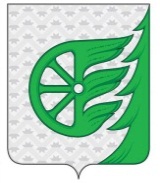 СОВЕТ ДЕПУТАТОВ ГОРОДСКОГО ОКРУГА ГОРОД ШАХУНЬЯНИЖЕГОРОДСКОЙ ОБЛАСТИР Е Ш Е Н И ЕОт 21 декабря  2018 года                                                                                                   №23-11Об утверждении Положения о порядке рассмотрения муниципальной комиссией по координации работы по противодействию коррупции в городском округегород Шахунья Нижегородской области вопросов, касающихся соблюдения требований к служебному (должностному) поведению лиц, замещающих муниципальные должности в городском округе город Шахунья Нижегородской области, и урегулирования конфликта интересовВ соответствии с пунктом 2 Указа Президента Российской Федерации от 15 июля 2015 года N 364 "О мерах по совершенствованию организации деятельности в области противодействия коррупции", Указами Губернатора Нижегородской области от 7 октября 2015 года N 112 "О создании комиссии по координации работы по противодействию коррупции в Нижегородской области", от 02.11.2015 N 115
"Об утверждении Положения о порядке рассмотрения комиссией по координации работы по противодействию коррупции в Нижегородской области вопросов, касающихся соблюдения требований к служебному (должностному) поведению лиц, замещающих государственные должности Нижегородской области, и урегулирования конфликта интересов", постановлениями администрации городского округа город Шахунья Нижегородской области от 22 марта 2016 года №339 «О создании муниципальной комиссии по координации работы по противодействию коррупции в городском округе город Шахунья Нижегородской области», от 26 октября  2018 года № 1407 «Об утверждении Положения  о муниципальной комиссии по координации работы по противодействию коррупции в городском округе город Шахунья Нижегородской области», Совет депутатов  решил:1. Утвердить прилагаемое Положение о порядке рассмотрения муниципальной комиссией по координации работы по противодействию коррупции в городском округе город Шахунья Нижегородской области вопросов, касающихся соблюдения требований к служебному (должностному) поведению лиц, замещающих муниципальные должности в городском округе город Шахунья Нижегородской области, и урегулирования конфликта интересов.2. Разместить настоящее решение на официальном сайте администрации городского округа город Шахунья Нижегородской области в сети Интернет. 3. Настоящее решение вступает в силу со дня его подписания.4. Контроль за исполнением настоящего решения возложить на постоянную депутатскую комиссию по вопросам правоохранительной деятельности, работе с наказами избирателей, социальной защиты населения, молодежной политики, образования, здравоохранения, культуры и спорта.Глава местного самоуправления городского округа  город Шахунья	                                                                                           Р.В. Кошелев  Утвержденорешением Совета депутатовгородского округа  город Шахунья Нижегородской областиОт 21 декабря 2018 года №23-11Положение о порядке рассмотрения муниципальной комиссией по координации работы по противодействию коррупции в городском округегород Шахунья Нижегородской области вопросов, касающихся соблюдения требований к служебному (должностному) поведению лиц, замещающих муниципальные должности в городском округе город Шахунья Нижегородской области, и урегулирования конфликта интересов (далее - Положение)Настоящим Положением определяется порядок рассмотрения муниципальной - комиссией по координации работы по противодействию коррупции в городском округе город Шахунья Нижегородской области вопросов, касающихся соблюдения требований к служебному (должностному) поведению лиц, замещающих муниципальные должности в городском округе город Шахунья Нижегородской области, и урегулирования конфликта интересов (далее - комиссия): -а) вопросов, касающихся соблюдения требований к служебному (должностному) поведению лиц, замещающих муниципальные должности в городском округе город Шахунья Нижегородской области, депутатов городского округа город Шахунья Нижегородской области, указанных в  Положении о предоставлении гражданами, претендующими на замещение муниципальных должностей городского округа город Шахунья Нижегородской области, сведений о доходах, об имуществе и обязательствах имущественного характера и представлении лицами, замещающими муниципальные должности в городском округе город Шахунья Нижегородской области, сведений о доходах, об имуществе и обязательствах имущественного характера, утверждённом решением Совета депутатов городского округа город Шахунья Нижегородской области от 21 декабря 2018 года № 23- 10 «Об утверждении Положения о предоставлении гражданами, претендующими на замещение муниципальных должностей городского округа город Шахунья Нижегородской области, сведений о доходах, об имуществе и обязательствах имущественного характера и представлении лицами, замещающими муниципальные должности в городском округе город Шахунья Нижегородской области, сведений о доходах, об имуществе и обязательствах имущественного характера и урегулированию конфликта интересов;б) обращения гражданина, замещавшего муниципальную должность в городском округе город Шахунья Нижегородской области (далее - гражданин), о даче согласия на замещение должности в коммерческой или некоммерческой организации и (или) на выполнение в такой организации работы (оказание такой организации услуг) на условиях гражданско-правового договора в случаях, предусмотренных федеральными законами, если отдельные функции по муниципальному управлению этой организацией входили в его должностные (служебные) обязанности, до истечения двух лет со дня освобождения от муниципальной должности;в) уведомления коммерческой или некоммерческой организации о заключении с гражданином трудового договора и (или) гражданско-правового договора на выполнение в такой организации работы (оказание такой организации услуг), если отдельные функции по муниципальному управлению этой организацией входили в его должностные (служебные) обязанности, исполняемые во время замещения муниципальной должности в городском округе город Шахунья Нижегородской области.г) заявления лиц, замещающих муниципальные должности в городском округе город Шахунья Нижегородской области, депутатов городского округа город Шахунья Нижегородской области, о невозможности по объективным причинам предоставить сведения о своих доходах, расходах об имуществе и обязательствах имущественного характера, своих супруги (супруга) и (или) несовершеннолетних детей.2. Основанием для проведения заседания комиссии является:а) решение Губернатора Нижегородской области, председателя Совета депутатов городского округа город Шахунья Нижегородской области, принятое на основании:представленных в комиссию материалов проверки, проведенной  главным специалистом Совета депутатов городского округа город Шахунья Нижегородской области;иных материалов о нарушении лицом, замещающим муниципальную должность в городском округе город Шахунья Нижегородской области, требований к должностному (служебному) поведению, поступивших в комиссию;б) поступившее в Совет депутатов городского округа город Шахунья Нижегородской области:обращение гражданина о даче согласия на замещение должности в коммерческой или некоммерческой организации и (или) на выполнение в такой организации работы (оказание такой организации услуг) на условиях гражданско-правового договора в случаях, предусмотренных федеральными законами, если отдельные функции по муниципальному управлению этой организацией входили в его должностные (служебные) обязанности, до истечения двух лет со дня освобождения от муниципальной должности;заявление лица, замещающего муниципальную должность в городском округе город Шахунья Нижегородской области, депутата городского округа город Шахунья Нижегородской области о невозможности по объективным причинам представить сведения о доходах об имуществе и обязательствах имущественного характера своих супруги (супруга) и несовершеннолетних детей;заявление лица, замещающего муниципальную должность в городском округе город Шахунья Нижегородской области, о невозможности выполнить требования Федерального закона от 7 мая 2013 года N 79-ФЗ "О запрете отдельным категориям лиц открывать и иметь счета (вклады), хранить наличные денежные средства и ценности в иностранных банках, расположенных за пределами территории Российской Федерации, владеть и (или) пользоваться иностранными финансовыми инструментами" (далее - Федеральный закон N 79-ФЗ) в связи с арестом, запретом распоряжения, наложенными компетентными органами иностранного государства в соответствии с законодательством данного иностранного государства, на территории которого находятся счета (вклады), осуществляется хранение наличных денежных средств и ценностей в иностранном банке и (или) имеются иностранные финансовые инструменты, или в связи с иными обстоятельствами, не зависящими от его воли или воли его супруги (супруга) и несовершеннолетних детей;уведомление лица, замещающего муниципальную должность, депутата городского округа город Шахунья Нижегородской области о возникновении личной заинтересованности при исполнении должностных (служебных) обязанностей, которая приводит или может привести к конфликту интересов;в) поступившие в комиссию уведомление лица, замещающего муниципальную должность в городском округе город Шахунья Нижегородской области, депутата городского округа город Шахунья Нижегородской области о возникновении личной заинтересованности при исполнении должностных  (служебных)  обязанностей, которая приводит или может привести к конфликту интересов, а также мотивированное заключение и иные материалы;г) поступившее в соответствии с частью 4 статьи 12 Федерального закона от 25 декабря 2008 года N 273-ФЗ "О противодействии коррупции" и статьей 64.1 Трудового кодекса Российской Федерации уведомление коммерческой или некоммерческой организации о заключении с гражданином трудового договора и (или) гражданско-правового договора на выполнение в такой организации работы (оказание такой организации услуг), если отдельные функции по муниципальному управлению этой организацией входили в его должностные (служебные) обязанности, исполняемые во время замещения муниципальной должности в городском округе город Шахунья Нижегородской области, при условии, что указанному гражданину комиссией ранее было отказано во вступлении в трудовые и (или) гражданско-правовые отношения с этой организацией или что вопрос о даче согласия гражданину на замещение им должности в коммерческой или некоммерческой организации и (или) на выполнение в такой организации работы (оказание такой организации услуг) на условиях гражданско-правового договора комиссией не рассматривался.3. Обращения, заявления, уведомления, указанные в подпункте "б" пункта 2 настоящего Положения, подаются в Совет депутатов городского округа город Шахунья Нижегородской области.В обращении, предусмотренном абзацем вторым подпункта "б" пункта 2 настоящего Положения, указываются фамилия, имя, отчество гражданина, дата его рождения, замещаемые им должности в течение последних двух лет до освобождения от муниципальной должности, наименование, местонахождение коммерческой или некоммерческой организации, характер ее деятельности, должностные (служебные) обязанности, исполняемые гражданином во время замещения им государственной должности в отношении коммерческой или некоммерческой организации, вид договора (трудовой или гражданско-правовой), предполагаемый срок его действия, сумма оплаты за выполнение (оказание) по договору работ (услуг).Заявление, указанное в абзаце третьем подпункта "б" пункта 2 настоящего Положения, подается в срок, установленный для подачи сведений о доходах, об имуществе и обязательствах имущественного характера.Уведомление, указанное в подпункте "в" пункта 2 настоящего Положения, передаётся для рассмотрения в комиссию по решению Председателя Совета депутатов городского округа город Шахунья Нижегородской области.        4.  Главным специалистом Совета депутатов городского округа город Шахунья Нижегородской области осуществляется предварительное рассмотрение обращений, заявлений, уведомлений, указанных в подпунктах  "б"  -  "г"  пункта 2 настоящего Положения, и по результатам их рассмотрения на каждое из них подготавливается мотивированное заключение.    5. При  подготовке предусмотренного пунктом 4 настоящего Положения мотивированного  заключения главный специалист Совета депутатов городского округа город Шахунья Нижегородской области имеет  право  получать  в  установленном порядке от лиц, представивших в соответствии с подпунктами "б" и "в" пункта 2  настоящего  Положения  обращения,  заявления или уведомления и от лиц, в отношении  которых  в  соответствии  с  подпунктом  "г" пункта 2 настоящего Положения  представлены  уведомления,  необходимые  пояснения, направлять в установленном  порядке запросы в территориальные органы федеральных органов исполнительной  власти,  органы  государственной  власти,  органы  местного самоуправления и заинтересованные организации Нижегородской области.Обращение, заявление или уведомление, а также заключение и другие материалы в течение 30 дней со дня поступления обращения, заявления или уведомления представляются председателю комиссии.В случае направления запросов обращение, заявление или уведомление, а также мотивированное заключение и другие материалы представляются председателю комиссии в течение 60 дней со дня поступления обращения, заявления или уведомления. В случае непоступления ответов на запросы в течение 60 дней со дня поступления обращения, заявления или уведомления председателю комиссии указанный срок продлевается, но не более чем на 30 дней.        6.  Мотивированное  заключение,  предусмотренное пунктом 4  настоящего Положения, должно содержать:а) информацию, изложенную в обращениях, заявлениях и уведомлениях, указанных в подпунктах "б" - "г" пункта 2 настоящего Положения;б) информацию, полученную от федеральных государственных органов, органов государственной власти субъектов Российской Федерации, органов местного самоуправления и заинтересованных организаций на основании запросов;   	  в)  мотивированный  вывод  по результатам предварительного рассмотрения обращений,  заявлений  и  уведомлений,  указанных  в  подпунктах  "б" - "г" настоящего Положения, а также рекомендации для принятия одного из решений в соответствии с  пунктами 19-22  настоящего Положения или иного решения.В случае, если в заявлении, указанном в абзаце третьем подпункта "б" пункта 2 настоящего Положения, и (или) в подготовленном по результатам его рассмотрения мотивированном заключении содержатся достаточные основания, позволяющие сделать вывод, что причина непредставления лицом, замещающим муниципальную должность в городском округе город Шахунья Нижегородской области, депутатом городского округа город Шахунья Нижегородской области сведений о доходах, об имуществе и обязательствах имущественного характера своих супруги (супруга) и несовершеннолетних детей является объективной и уважительной, председатель комиссии может принять решение, предусмотренное подпунктом "а" пункта 20 настоящего Положения.    В  случае, если в заявлении, указанном в абзаце четвертом подпункта "б" пункта  2  настоящего  Положения,  и (или) в  подготовленном  по результатам его рассмотрения  мотивированном  заключении  содержатся достаточные основания, позволяющие  сделать  вывод,  что обстоятельства, препятствующие выполнению требований Федерального закона N 79-ФЗ, являются объективными, председатель комиссии  может  принять решение, предусмотренное подпунктом "а" пункта 21 настоящего Положения.    В  случае, если в уведомлении, указанном в абзаце пятом подпункта "б" и подпункте  "в"  пункта  2  настоящего  Положения,  и (или)  в  подготовленном  по результатам   его   рассмотрения   мотивированном   заключении   содержатся достаточные  основания,  позволяющие  сделать  вывод,  что  при  исполнении должностных   (служебных) обязанностей   лицом,   представившим  уведомление,  конфликт интересов   отсутствует,   председатель  комиссии  принимает  решение, предусмотренное подпунктом "а" пункта 22  настоящего Положения.Заключение и принятое на его основании решение доводятся до сведения членов комиссии на ближайшем заседании комиссии. Лицо, представившее обращение, заявление или уведомление, должно быть проинформировано в письменной форме о принятом решении в течение 15 дней со дня его принятия.8. Дата проведения заседания комиссии, на котором предусматривается рассмотрение вопросов, указанных в пункте 2 настоящего Положения, и место его проведения определяются председателем комиссии.9. Секретарь комиссии обеспечивает подготовку вопросов, выносимых на заседание комиссии, а также организует информирование членов комиссии, лица, замещающего муниципальную должность в городском округе город Шахунья Нижегородской области, депутата городского округа город Шахунья Нижегородской области, либо гражданина о вопросах, включенных в повестку дня заседания комиссии, дате, времени и месте проведения заседания не позднее чем за семь рабочих дней до дня заседания.10. Заседание комиссии считается правомочным, если на нем присутствует не менее двух третей от общего числа членов комиссии.11. Все члены комиссии при принятии решений обладают равными правами.12. В случае, если на заседании комиссии рассматривается вопрос о соблюдении требований к  должностному (служебному)  поведению или об урегулировании конфликта интересов в отношении одного из членов комиссии, указанный член комиссии не имеет права голоса при принятии решения, предусмотренного пунктами 18-24 настоящего Положения.13. Заседание комиссии проводится в присутствии лица, представившего в соответствии с подпунктами "б" и "в" пункта 2 настоящего Положения обращение, заявление или уведомление. О намерении лично присутствовать на заседании комиссии лицо, представившее обращение, заявление или уведомление, указывает в заявлении, обращении или уведомлении.         14.   Заседания   комиссии   могут проводиться  в  отсутствие  лица, представившего  в  соответствии с подпунктами "б" и "в" пункта 2 настоящего Положения обращение, заявление или уведомление, в случае:а) если в обращении, заявлении или уведомлении не содержится указания о намерении лица, представившего обращение, заявление или уведомление, лично присутствовать на заседании комиссии;б) если лицо, представившее обращение, заявление или уведомление, намеревающееся лично присутствовать на заседании комиссии и надлежащим образом извещённое о времени и месте его проведения, не явилось на заседание комиссии.15. На заседание комиссии по решению председателя комиссии могут приглашаться должностные лица федеральных государственных органов, органов государственной власти Нижегородской области, органов государственной власти иных субъектов Российской Федерации, органов местного самоуправления Нижегородской области, а также представители заинтересованных организаций.16. На заседании комиссии в порядке, определяемом председателем комиссии, заслушиваются пояснения лица, замещающего муниципальную должность в городском округе город Шахунья Нижегородской области, депутата городского округа город Шахунья Нижегородской области, либо гражданина и рассматриваются материалы, относящиеся к вопросам, включенным в повестку дня заседания. На заседании комиссии по ходатайству членов комиссии, лица, замещающего муниципальную должность в городском округе город Шахунья Нижегородской области, депутата городского округа город Шахунья Нижегородской области, либо гражданина могут быть заслушаны иные лица и рассмотрены представленные ими материалы.17. Члены комиссии и лица, участвовавшие в ее заседании, не вправе разглашать сведения, ставшие им известными в ходе работы комиссии.18. По итогам рассмотрения материалов в соответствии с подпунктом "а" пункта 2 настоящего Положения комиссия принимает одно из следующих решений:а) установить, что в рассматриваемом случае не содержится признаков нарушения лицом, замещающим муниципальную должность в городском округе город Шахунья Нижегородской области, депутатом городского округа город Шахунья Нижегородской области требований к должностному (служебному) поведению;б) установить, что в рассматриваемом случае имеются признаки нарушения лицом, замещающим муниципальную должность в городском округе город Шахунья Нижегородской области, депутатом городского округа город Шахунья Нижегородской области требований к должностному (служебному) поведению. В этом случае при проведении заседания комиссии готовится доклад председателю Совета депутатов.  19. По итогам рассмотрения обращения в соответствии с абзацем вторым подпункта "б" пункта 2 настоящего Положения комиссия принимает  одно из следующих решений:а) дать гражданину согласие на замещение должности в коммерческой или некоммерческой организации и (или) на выполнение в такой организации работы (оказание такой организации услуг) на условиях гражданско-правового договора в случаях, предусмотренных федеральными законами, если отдельные функции по муниципальному управлению этой организацией входили в его должностные (служебные) обязанности;б) отказать гражданину в замещении должности в коммерческой или некоммерческой организации и (или) в выполнении в такой организации работы (в оказании такой организации услуг) на условиях гражданско-правового договора в случаях, предусмотренных федеральными законами, если отдельные функции по государственному управлению этой организацией входили в его должностные (служебные) обязанности, и мотивировать свой отказ.20. По итогам рассмотрения заявления в соответствии с абзацем третьим подпункта "б" пункта 2 настоящего Положения комиссия принимает одно из следующих решений:а) признать, что причина непредставления лицом, замещающим муниципальную должность в городском округе город Шахунья Нижегородской области, депутатом городского округа город Шахунья Нижегородской области сведений о доходах, об имуществе и обязательствах имущественного характера своих супруги (супруга) и несовершеннолетних детей является объективной и уважительной;б) признать, что причина непредставления лицом, замещающим муниципальную должность в городском округе город Шахунья Нижегородской области, депутатом городского округа город Шахунья Нижегородской области сведений о доходах, об имуществе и обязательствах имущественного характера своих супруги (супруга) и несовершеннолетних детей не является уважительной. В этом случае комиссия рекомендует лицу, замещающему муниципальную должность в городском округе город Шахунья Нижегородской области, принять меры по представлению указанных сведений;в) признать, что причина непредставления лицом, замещающим муниципальную должность в городском округе город Шахунья Нижегородской области, депутатом городского округа город Шахунья Нижегородской области сведений о доходах, об имуществе и обязательствах имущественного характера своих супруги (супруга) и несовершеннолетних детей необъективна и является способом уклонения от представления указанных сведений. В этом случае при проведении заседания комиссии готовится доклад председателю Совета депутатов. г)    21.  По  итогам  рассмотрения заявления, указанного в абзаце четвертом подпункта  "б"  пункта  2  настоящего Положения, комиссия принимает одно из следующих решений:а) признать, что обстоятельства, препятствующие выполнению лицом, замещающим муниципальную должность в городском округе город Шахунья Нижегородской области, требований Федерального закона N 79-ФЗ, являются объективными;б) признать, что обстоятельства, препятствующие выполнению лицом, замещающим муниципальную должность в городском округе город Шахунья Нижегородской области, требований Федерального закона N 79-ФЗ, не являются объективными. В этом случае секретарь комиссии готовит доклад и уведомляет председателя Совета депутатов.          22.  По  итогам  рассмотрения  уведомлений,  указанных  в абзаце пятом подпункта  "б"  и  подпункте  "в"  пункта  2 настоящего Положения, комиссия принимает одно из следующих решений:а) признать, что при исполнении должностных (служебных) обязанностей лицом, представившим уведомление, конфликт интересов отсутствует;б) признать, что при исполнении должностных (служебных) обязанностей лицом, представившим уведомление, личная заинтересованность приводит или может привести к конфликту интересов. В этом случае комиссия рекомендует лицу, представившему уведомление, принять меры по предотвращению или урегулированию конфликта интересов, заместитель председателя комиссии готовит доклад председателю комиссии либо секретарь комиссии уведомляет председателя Совета депутатов;в) признать, что лицом, представившим уведомление, не соблюдались требования об урегулировании конфликта интересов. В этом случае заместитель председателя комиссии готовит доклад председателю комиссии либо секретарь комиссии уведомляет председателя Совета депутатов, в целях обеспечения применения мер юридической ответственности в соответствии с действующим законодательством.    23.  По  итогам  рассмотрения  уведомлений,  указанных в подпункте "г" пункта  2  настоящего  Положения,  комиссия  принимает  одно  из  следующих решений:а) дать согласие на замещение гражданином должности в коммерческой или некоммерческой организации и (или) на выполнение в такой организации работы (оказание такой организации услуг) на условиях гражданско-правового договора;б) установить, что замещение гражданином должности в коммерческой или некоммерческой организации и (или) выполнение им в такой организации работ (оказание такой организации услуг) на условиях гражданско-правового договора нарушают требования статьи 12 Федерального закона от 25 декабря 2008 года N 273-ФЗ "О противодействии коррупции". В этом случае комиссия рекомендует главе местного самоуправления городского округа город Шахунья Нижегородской области проинформировать об указанных обстоятельствах органы прокуратуры и уведомившую организацию.    	24. Комиссия  вправе принять иное, чем предусмотрено пунктами 18 - 23 настоящего  Положения,  решение. Основания и мотивы принятия такого решения должны быть отражены в протоколе заседания комиссии.25. В случае установления комиссией факта совершения лицом, замещающим муниципальную должность Нижегородской области, депутатом городского округа город Шахунья Нижегородской области действия (бездействия), содержащего признаки административного правонарушения или состава преступления, секретарь комиссии по поручению председателя комиссии направляет информацию о совершении указанного действия (бездействии) и подтверждающие такой факт документы в правоприменительные органы. 26. Решения комиссии принимаются коллегиально простым большинством голосов членов комиссии. При равенстве голосов голос председателя комиссии является решающим. 27. Решение комиссии оформляется протоколом, который подписывается председателем и секретарем комиссии.    28.   В   случае,   если   в   обращениях,  заявлениях,  уведомлениях, предусмотренных  подпунктами  "б"  и  "в" пункта 2 настоящего Положения, не содержится  указания  о намерении представивших их лиц лично присутствовать на   заседании   комиссии,  а  также  в  случае  рассмотрения  уведомления, предусмотренного  подпунктом "г" пункта 2 настоящего Положения, голосование по  вынесенным  на  заседание  комиссии вопросам, связанным с рассмотрением таких  обращений,  заявлений, уведомлений, по решению председателя комиссии может  проводиться заочно путем направления членам комиссии опросных листов и иных материалов. При заполнении опросного листа член комиссии должен однозначно выразить свое мнение в отношении предлагаемого комиссией решения, проголосовав "за" или "против" него. Подписанный членом комиссии опросный лист направляется в комиссию не позднее трех рабочих дней со дня его получения. Решение комиссии, принятое по итогам заочного голосования, оформляется протоколом в соответствии с требованиями пункта 29 настоящего Положения и направляется членам комиссии и заинтересованным лицам в течение семи рабочих дней после подписания протокола. 29. В протоколе заседания комиссии указываются:а) дата заседания комиссии, фамилии, имена, отчества членов комиссии и других лиц, присутствующих на заседании;б) информация о том, что заседание комиссии осуществлялось в порядке, предусмотренном настоящим Положением;в) формулировка каждого из рассматриваемых на заседании комиссии вопросов с указанием фамилии, имени, отчества, должности лица, замещающего муниципальную должность в городском округе город Шахунья Нижегородской области, либо гражданина, в отношении которых рассматривался вопрос;г) источник информации, содержащей основания для проведения заседания комиссии, и дата поступления информации в Совет депутатов;д) содержание пояснений лица, замещающего муниципальную должность в городском округе город Шахунья Нижегородской области, либо гражданина и других лиц по существу рассматриваемых вопросов;е) фамилии, имена, отчества выступивших на заседании лиц и краткое изложение их выступлений;ж) другие сведения;з) результаты голосования;и) решение и обоснование его принятия.30. Член комиссии, не согласный с принятым решением, вправе в письменном виде изложить свое мнение, которое подлежит обязательному приобщению к протоколу заседания комиссии.31. Выписка из решения комиссии направляется лицу, замещающему муниципальную должность в городском округе город Шахунья Нижегородской области, либо гражданину в течение пяти рабочих дней после подписания протокола заседания комиссии.32. Решение комиссии может быть обжаловано в порядке, установленном законодательством Российской Федерации.